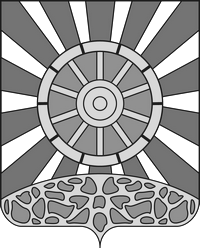 АДМИНИСТРАЦИЯ УНИНСКОГО МУНИЦИПАЛЬНОГО ОКРУГА КИРОВСКОЙ ОБЛАСТИПОСТАНОВЛЕНИЕ27.06.2022		                        № 376пгт УниО внесении изменений в  муниципальную программу муниципального образования Унинский муниципальный округ Кировской области «Охрана окружающей среды» на 2022-2027 годы, утвержденную постановлением администрации Унинского муниципального округа от 21.01.2022  № 59В соответствии со статьей 179 Бюджетного кодекса РФ, решением Думы Унинского муниципального округа  от  24.02.2022 № 11/144 «О внесении изменений и дополнений в решение Думы Унинского муниципального округа от 17.12.2021 № 6/86  «О бюджете муниципального образования Унинский муниципальный округ Кировской области на 2022 год и на плановый период 2023 и 2024 годов»,   постановлением администрации Унинского района от 30.07.2021 № 270 "О разработке, реализации и оценке эффективности реализации муниципальных программ муниципального образования Унинский муниципальный округ Кировской области", администрация Унинского муниципального округа ПОСТАНОВЛЯЕТ:1. Внести в муниципальную программу муниципального образования Унинский муниципальный округ Кировской области «Охрана окружающей среды» на 2022-2027 годы, утвержденную постановлением администрации Унинского муниципального округа от 21.01.2022 № 59 «Об утверждении муниципальной программы муниципального образования Унинский муниципальный округ Кировской области «Охрана окружающей среды» на 2022-2027 годы» (далее - Программа), следующие изменения:1.1. Паспорт Программы изложить в новой редакции согласно приложению. 1.2. В разделе 2 Программы  «Приоритеты муниципальной  политики в сфере реализации  муниципальной программы, цели, задачи, целевые показатели эффективности реализации муниципальной программы, сроки реализации муниципальной программы»: 1.2.1 после слов «Показателями эффективности реализации муниципальной программы являются:» дополнить абзацем следующего содержания: «количество закрытых (в том числе ликвидированных или рекультивированных) свалок бытовых (коммунальных) отходов;».1.2.2 после слов «Ожидаемый конечный результат:» дополнить абзацем следующего содержания: «количество закрытых (в том числе ликвидированных или рекультивированных) свалок бытовых (коммунальных) отходов – 1 единица в 2022 году.».	1.3. Раздел 3. Программы «Обобщенная характеристика отдельных мероприятий муниципальной программы» после слов «сбору ртутьсодержащих отходов и др.» дополнить абзацем  следующего содержания: «В 2022 году будет реализовано мероприятие «Ликвидация свалок бытовых (коммунальных) отходов на территории Кировской области, не отвечающих требованиям природоохранного законодательства (Унинский муниципальный округ, с.Порез)». Финансирование данного мероприятия будет осуществляться за счет субсидии из областного бюджета на реализацию государственной программы Кировской области «Охрана окружающей среды, воспроизводство и использование природных ресурсов» и софинансирования из бюджета Унинского муниципального округа.».1.4.  Второй абзац раздела 4 Программы «Ресурсное обеспечение муниципальной программы» изложить в следующей редакции: «Общий объем финансирования муниципальной  программы составит 1081,1  тыс. рублей.».1.5. Приложение 1 к муниципальной программе «Сведения о целевых показателях эффективности реализации муниципальной программы»  изложить в новой редакции.1.6. Приложение 2 к муниципальной программе «Ресурсное обеспечение реализации муниципальной программы» изложить в новой редакции.2. Настоящее постановление подлежит опубликованию в Информационном бюллетене органов местного самоуправления Унинского муниципального округа и размещению на официальном сайте Унинского муниципального округа.3. Настоящее постановление вступает в силу с момента опубликования и распространяется на правоотношения, возникшие с 24.02.2022.Глава Унинского муниципального округа  Т.Ф. БоровиковаПАСПОРТмуниципальной программы Унинского муниципального округа«Охрана окружающей среды» на 2022-2027 годы						___________Сведения о целевых показателях эффективности реализации муниципальной программы___________________Ресурсное обеспечение реализации муниципальной программы ____________________Приложениек постановлению администрации Унинского муниципального округа от 27.06.2022      №    376        Ответственный исполнитель муниципальной
программы                                Администрация Унинского муниципального округа Кировской областиСоисполнители муниципальной программы  Управление образования администрации Унинского муниципального округа Кировской области, Управление культуры администрации Унинского муниципального округа Кировской областиНаименование подпрограммОтсутствуютЦели муниципальной программы           формирование экологической культуры населения;обеспечение стабильной благополучной эпизоотической обстановки; защита населения от болезней, общих для человека и животных. Задачи муниципальной программы         - формирование экологической культуры и повышение экологического сознания населения; - организация проведения мероприятий по предупреждению возникновения и ликвидации вспышек заразных и массовых незаразных заболеваний животных Целевые     показатели    эффективности
реализации муниципальной программы     количество  проведенных     мероприятий,    обеспечивающих экологическое просвещение;   количество скотомогильников, в отношении которых проводится комплекс мероприятий по  содержанию;количество отловленных животных без владельцев;количество закрытых (в том числе ликвидированных или рекультивированных) свалок бытовых (коммунальных отходов)Этапы и сроки реализации  муниципальной программы                                2022-2027 годыРесурсное обеспечение    муниципальной программы                                общий объем финансирования муниципальной программы – 1081,1 тысяч рублей,в том числе:средства областного бюджета – 1051,1 тысяч рублей;местный бюджет – 30,0 тысяч рублей;Приложение 1к муниципальной программе(в редакции постановления администрации Унинского муниципального округа от 27.06.2022      №  376         ) N 
п/п Наименование    программы,   наименование   показателя   Ед.
изм.    Значение показателей эффективностиЗначение показателей эффективностиЗначение показателей эффективностиЗначение показателей эффективностиЗначение показателей эффективностиЗначение показателей эффективностиЗначение показателей эффективностиМетодика расчета значения показателя, источник получения информации N 
п/п Наименование    программы,   наименование   показателя   Ед.
изм.    2021 г.2022 г.2023 г. 2024 г. 2025 г.    2026 г.2027 г.Методика расчета значения показателя, источник получения информацииМуниципальная программа    «Охрана окружающей среды»: 1Реализация мер по обеспечению экологической безопасности на территории Унинского муниципального округа:1.1.Количество проведенных  мероприятий, обеспечивающих  экологическое   просвещение населенияединиц5555000Данные Администрации Унинского муниципального округа1.2.Количество закрытых (в том числе ликвидированных или рекультивированных) свалок бытовых (коммунальных) отходов единиц0100000Данные Администрации Унинского муниципального округа2. Защита населения от болезней, общих для человека и животных, в части организации и содержания скотомогильников (биотермических ям), ликвидации закрытых скотомогильников на территории Унинского муниципального округа в соответствии с требованиями действующего ветеринарного законодательства Российской Федерации и Кировской области:2.1. количество скотомогильников, в отношении которых проводится комплекс мероприятий по  содержаниюединиц1111000Данные Администрации Унинского муниципального округа2.2.количество ликвидированных закрытых скотомогильников единиц0000000Данные Администрации Унинского муниципального округа3Организация проведения мероприятий по предупреждению и ликвидации болезней животных и их лечению в части организации и проведения отлова, учета и содержания животных без владельцев  на территории Унинского муниципального округа3.1Количество отловленных животных без владельцевголов20202020000Данные Администрации Унинского муниципального округаПриложение 2к муниципальной программе(в редакции постановления администрации Унинского муниципального округа от 27.06.2022     №  376              )    Статус     Наименование   муниципальной  программы, 
отдельного  мероприятияИсточники    финансированияОценка расходов  (тыс. рублей)Оценка расходов  (тыс. рублей)Оценка расходов  (тыс. рублей)Оценка расходов  (тыс. рублей)Оценка расходов  (тыс. рублей)Оценка расходов  (тыс. рублей)Оценка расходов  (тыс. рублей)Оценка расходов  (тыс. рублей)Итого    Статус     Наименование   муниципальной  программы, 
отдельного  мероприятияИсточники    финансирования2022 г2023 г2024 г2025 г2026 г2026 г2027 г2027 гИтогоМуниципальная
программа   Унинского района   «Охрана окружающей среды»всего           773,7153,7153,7000001081,1Муниципальная
программа   Унинского района   «Охрана окружающей среды»областной бюджет743,7153,7153,7000001051,1Муниципальная
программа   Унинского района   «Охрана окружающей среды»бюджет муниципального округа 30,0000000030,0Отдельное      
мероприятие    программыреализация мер по обеспечению экологической безопасности на территории Унинского муниципального округа всего           570,00000000570,0Отдельное      
мероприятие    программыреализация мер по обеспечению экологической безопасности на территории Унинского муниципального округа областной бюджет000000000Отдельное      
мероприятие    программыреализация мер по обеспечению экологической безопасности на территории Унинского муниципального округа бюджет муниципального округа  30000000030Отдельное мероприятие программызащита населения от болезней, общих для человека и животных, в части организации и содержания скотомогильников (биотермических ям), ликвидации закрытых скотомогильников на территории Унинского муниципального округа в соответствии с требованиями действующего ветеринарного законодательства Российской Федерации и Кировской областивсего6,06,06,00000018,0Отдельное мероприятие программызащита населения от болезней, общих для человека и животных, в части организации и содержания скотомогильников (биотермических ям), ликвидации закрытых скотомогильников на территории Унинского муниципального округа в соответствии с требованиями действующего ветеринарного законодательства Российской Федерации и Кировской областиобластной бюджет6,06,06,00000018,0Отдельное мероприятие программызащита населения от болезней, общих для человека и животных, в части организации и содержания скотомогильников (биотермических ям), ликвидации закрытых скотомогильников на территории Унинского муниципального округа в соответствии с требованиями действующего ветеринарного законодательства Российской Федерации и Кировской областибюджет муниципального округа000000000Отдельное мероприятиепрограммыорганизация проведения мероприятий по предупреждению и ликвидации болезней животных и их лечению в части организации и проведения отлова, учета  и содержания животных без владельцев на территории Унинского муниципального округавсего167,7147,7147,700000463,1Отдельное мероприятиепрограммыорганизация проведения мероприятий по предупреждению и ликвидации болезней животных и их лечению в части организации и проведения отлова, учета  и содержания животных без владельцев на территории Унинского муниципального округаобластной бюджет167,7147,7147,70000463,1463,1Отдельное мероприятиепрограммыорганизация проведения мероприятий по предупреждению и ликвидации болезней животных и их лечению в части организации и проведения отлова, учета  и содержания животных без владельцев на территории Унинского муниципального округабюджет муниципального округа000000000